О внесении изменения в постановление Администрации города Когалымаот 13.04.2017 №737В соответствии с Уставом города Когалыма, учитывая кадровые изменения в Управлении культуры, спорта и молодежной политики Администрации города Когалыма:1. В постановление Администрации города Когалыма от 13.04.2017 №737 «О премии главы города Когалыма в сфере культуры и искусства» (далее – постановление) внести следующее изменение:1.1 Приложение 2 к постановлению изложить в редакции согласно приложению к настоящему постановлению.2. Подпункт 1.3 пункта 1 постановления Администрации города Когалыма от 18.11.2021 №2348 «О внесении изменений в постановление Администрации города Когалыма от 13.04.2017 №737» признать утратившим силу.3. Опубликовать настоящее постановление и приложение к нему в газете «Когалымский вестник» и разместить на официальном сайте Администрации города Когалыма в информационно-телекоммуникационной сети «Интернет» (www.admkogalym.ru).4. Контроль за выполнением постановления возложить на заместителя главы города Когалыма Л.А.Юрьеву.Приложение к постановлению Администрациигорода КогалымаСостав комиссии по присуждению премии главы города Когалыма в сфере культуры и искусства 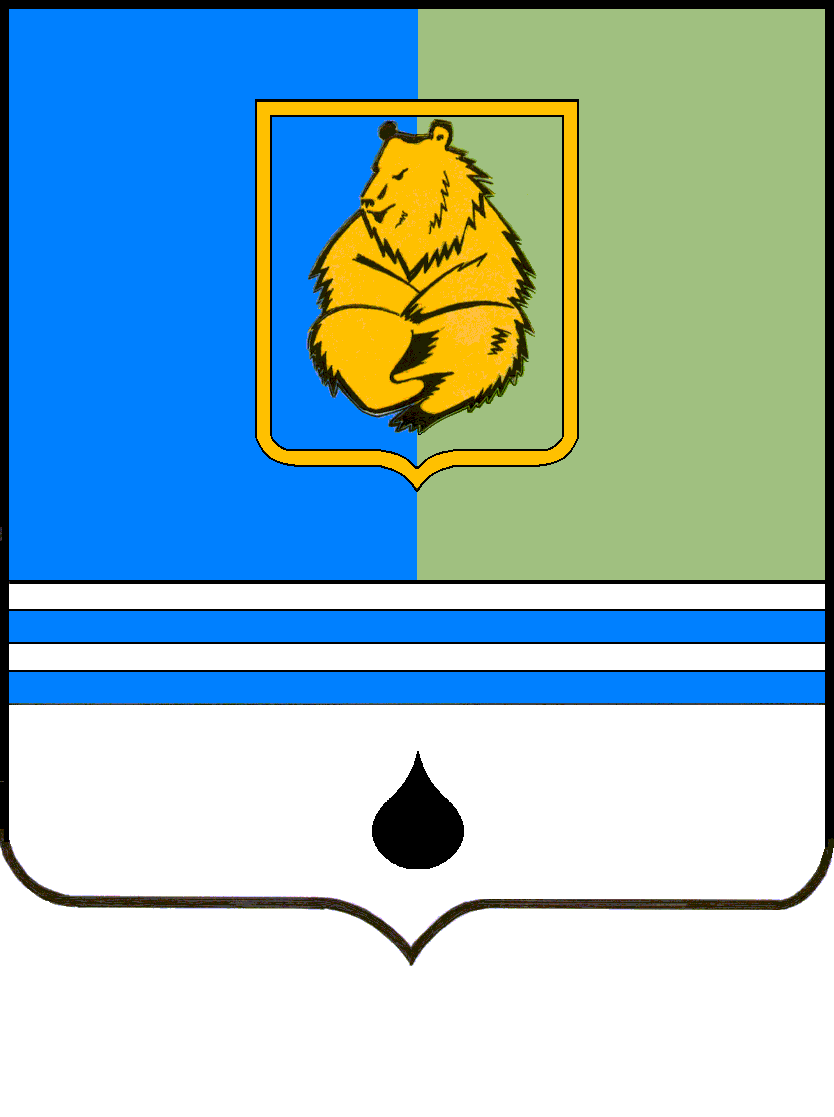 ПОСТАНОВЛЕНИЕАДМИНИСТРАЦИИ ГОРОДА КОГАЛЫМАХанты-Мансийского автономного округа - ЮгрыПОСТАНОВЛЕНИЕАДМИНИСТРАЦИИ ГОРОДА КОГАЛЫМАХанты-Мансийского автономного округа - ЮгрыПОСТАНОВЛЕНИЕАДМИНИСТРАЦИИ ГОРОДА КОГАЛЫМАХанты-Мансийского автономного округа - ЮгрыПОСТАНОВЛЕНИЕАДМИНИСТРАЦИИ ГОРОДА КОГАЛЫМАХанты-Мансийского автономного округа - Югрыот [Дата документа]от [Дата документа]№ [Номер документа]№ [Номер документа]от [Дата документа] № [Номер документа]Председатель комиссии-Глава города КогалымаЗаместитель председателя комиссии.-Заместитель главы города Когалыма Члены комиссии:-Заместитель начальника Управления культуры, спорта и молодёжной политики Администрации города Когалыма;-Начальник отдела культуры Управления культуры, спорта и молодёжной политики Администрации города Когалыма;-Начальник отдела молодежной политики Управления культуры, спорта и молодёжной политики Администрации города Когалыма;-Депутат Думы города Когалыма (по согласованию);-Член Общественного совета по культуре при Администрации города Когалыма (по согласованию).